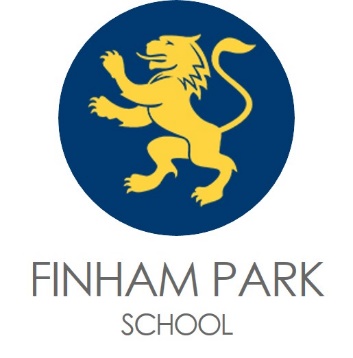 FINHAM PARK MULTI ACADEMY TRUSTBase School: Finham Park SchoolJob Description for:Head of PhysicsSalary Level:TLR 2BJob Purpose: To support the Faculty Leader for Science to hold accountable, develop and lead the Physics team to ensure high standards of teaching and learning, a good environment for learning and the well-being of staff and students.Job Purpose: To support the Faculty Leader for Science to hold accountable, develop and lead the Physics team to ensure high standards of teaching and learning, a good environment for learning and the well-being of staff and students.Faculty Role:To work with the Faculty Leader in order to provide strategic leadership, clear direction and effective management for the Science Department as a whole.To work with the Faculty Leader to maintain a high profile presence and to be accessible to and supportive of students, staff, parents and the wider community, as appropriate.To contribute actively to the development of the Teaching and Learning that takes place within the Science Department through coaching, mentoring and CPD.Faculty Role:To work with the Faculty Leader in order to provide strategic leadership, clear direction and effective management for the Science Department as a whole.To work with the Faculty Leader to maintain a high profile presence and to be accessible to and supportive of students, staff, parents and the wider community, as appropriate.To contribute actively to the development of the Teaching and Learning that takes place within the Science Department through coaching, mentoring and CPD.Leadership:Develop and implement policies and practices for the Physics department in Key Stages 3, 4 and 5, which reflect the school’s commitment to high achievement and which are consistent with national and school strategies and policies.In conjunction with the Faculty Leader, to agree, monitor and evaluate subject pupil progress targets to make a measurable contribution to whole school targets.To contribute to the Faculty Development Plan for Science.To assist the Faculty Leader in the review of the standards of leadership, teaching and learning in the Physics Department.Leadership:Develop and implement policies and practices for the Physics department in Key Stages 3, 4 and 5, which reflect the school’s commitment to high achievement and which are consistent with national and school strategies and policies.In conjunction with the Faculty Leader, to agree, monitor and evaluate subject pupil progress targets to make a measurable contribution to whole school targets.To contribute to the Faculty Development Plan for Science.To assist the Faculty Leader in the review of the standards of leadership, teaching and learning in the Physics Department.Quality of Teaching and Learning:To take a leading role in developing effective approaches teaching and learning and to ensure that these are shared with all team members.To provide regular feedback for subject colleagues through appropriate lesson observation which recognises good practice and supports their progress against appraisal objectives resulting in a tangible impact on student learning.To ensure all subject staff understand and are actively implementing the key aspects of the school’s behaviour and inclusion policies.  In addition, to take responsibility for behaviour standards in Physics.To engage all subject staff in the creation, consistent implementation and improvement of schemes of learning which encapsulate key school learning strategies.To develop and implement systems for assessing, monitoring and recording individual pupil’s progress.Quality of Teaching and Learning:To take a leading role in developing effective approaches teaching and learning and to ensure that these are shared with all team members.To provide regular feedback for subject colleagues through appropriate lesson observation which recognises good practice and supports their progress against appraisal objectives resulting in a tangible impact on student learning.To ensure all subject staff understand and are actively implementing the key aspects of the school’s behaviour and inclusion policies.  In addition, to take responsibility for behaviour standards in Physics.To engage all subject staff in the creation, consistent implementation and improvement of schemes of learning which encapsulate key school learning strategies.To develop and implement systems for assessing, monitoring and recording individual pupil’s progress.